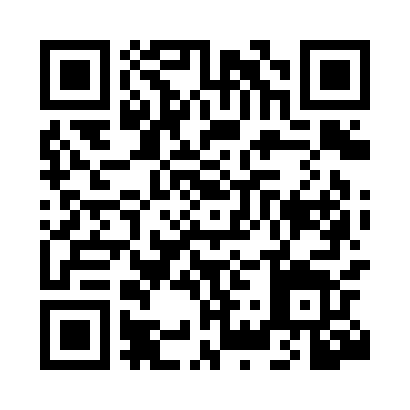 Prayer times for Pettenbach, AustriaWed 1 May 2024 - Fri 31 May 2024High Latitude Method: Angle Based RulePrayer Calculation Method: Muslim World LeagueAsar Calculation Method: ShafiPrayer times provided by https://www.salahtimes.comDateDayFajrSunriseDhuhrAsrMaghribIsha1Wed3:365:451:015:008:1710:182Thu3:335:441:015:018:1910:203Fri3:315:421:015:018:2010:234Sat3:285:411:015:028:2210:255Sun3:255:391:015:038:2310:276Mon3:235:371:015:038:2410:307Tue3:205:361:005:048:2610:328Wed3:185:341:005:048:2710:349Thu3:155:331:005:058:2810:3710Fri3:125:321:005:058:3010:3911Sat3:105:301:005:068:3110:4212Sun3:075:291:005:068:3210:4413Mon3:045:271:005:078:3410:4614Tue3:025:261:005:078:3510:4915Wed2:595:251:005:078:3610:5116Thu2:565:241:005:088:3810:5417Fri2:545:221:005:088:3910:5618Sat2:515:211:005:098:4010:5919Sun2:485:201:005:098:4111:0120Mon2:465:191:015:108:4311:0421Tue2:445:181:015:108:4411:0622Wed2:435:171:015:118:4511:0823Thu2:435:161:015:118:4611:1124Fri2:435:151:015:128:4711:1125Sat2:425:141:015:128:4811:1226Sun2:425:131:015:128:4911:1227Mon2:425:121:015:138:5111:1328Tue2:425:111:015:138:5211:1329Wed2:415:111:015:148:5311:1430Thu2:415:101:025:148:5411:1431Fri2:415:091:025:158:5511:15